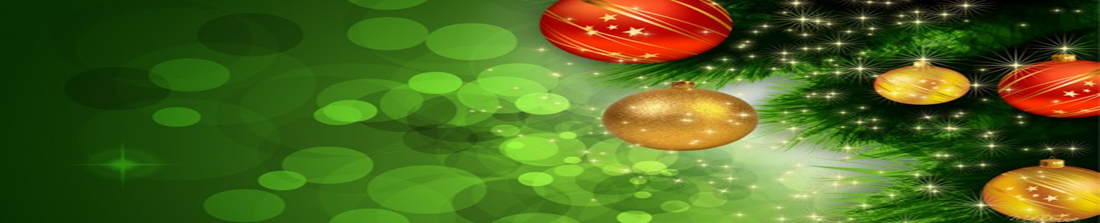 SVO Kerstklaverjassen 2018maandag 17 december. aanvang: 20.00 u, kantine SV Ouderkerk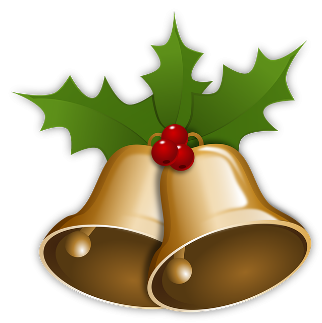 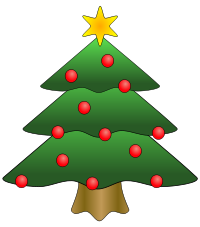 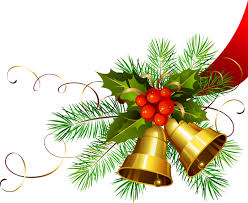 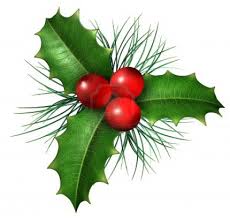 INSCHRIJVING € 5,00, TEVENS EEN LOTERIJ MET MOOIE (KERST)PRIJZEN